Publicado en  el 12/01/2017 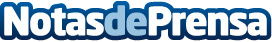 El prototipo de la primera versión del iPhone OS fue realizado por el equipo de Scott Forstall y ahora se muestra en vídeo La historia del primer iPhone demuestra como el gigante Apple logró cambiar todos los productos del sector conocidos hasta ese momento Datos de contacto:Nota de prensa publicada en: https://www.notasdeprensa.es/el-prototipo-de-la-primera-version-del-iphone_1 Categorias: Sociedad Ciberseguridad Dispositivos móviles http://www.notasdeprensa.es